ФОТООТЧЕТ НЕДЕЛИ «МИР ПРЕДМЕТОВ И ТЕХНИКИ» В ГРУППЕ «СОЛНЫШКО»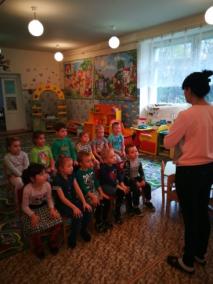 Беседа на тему «Предметы опасные для жизни»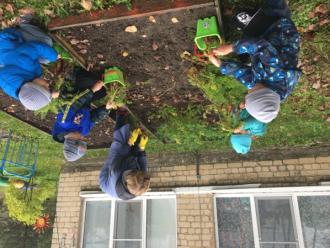 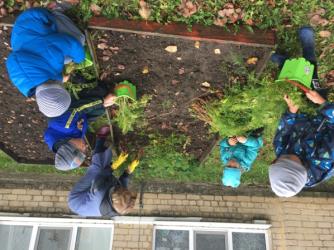 Труд на участке – уборка моркови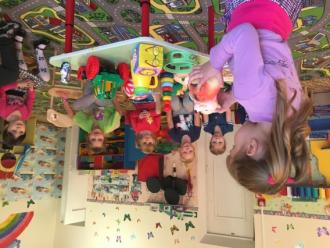 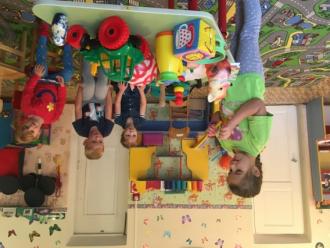 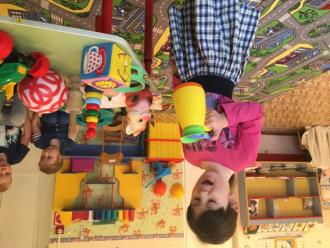 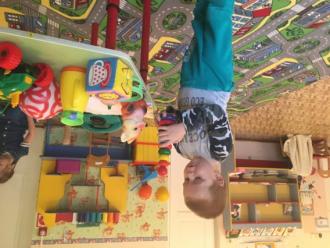 Игра «Опиши предмет»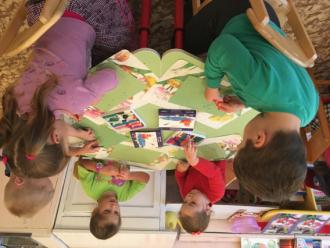 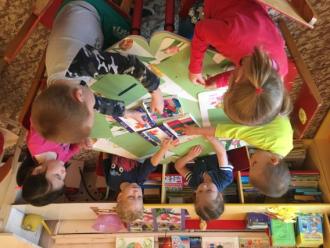 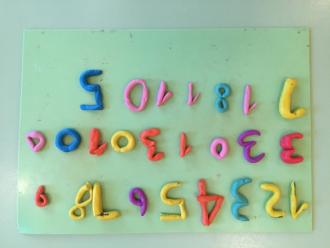 Лепка цифр из пластилина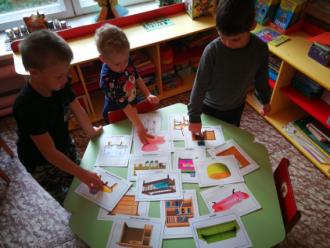 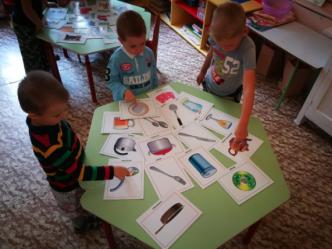 Рассматривание тематических альбомов «Посуда», «Мебель»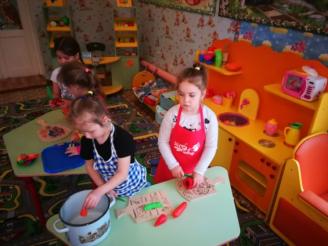 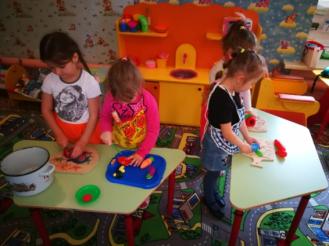 Сюжетная игра «Маленькие Хозяюшки» (приготовление обеда)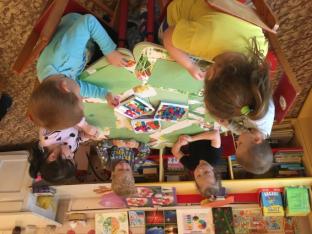 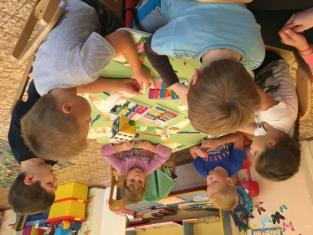 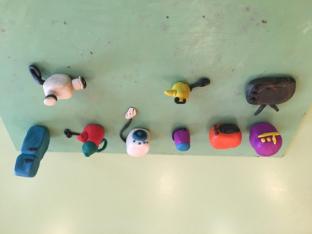 Лепка «Техника в подарок бабушке»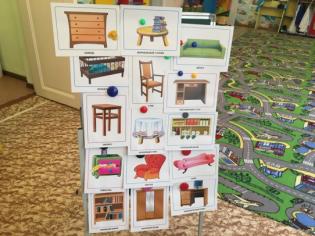 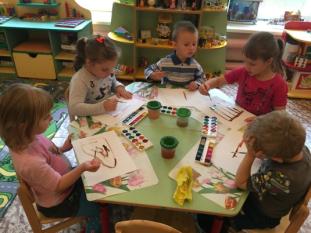 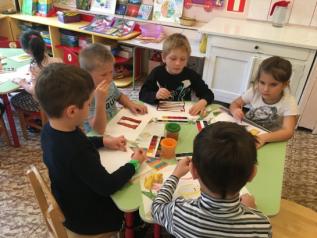 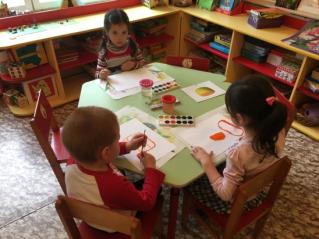 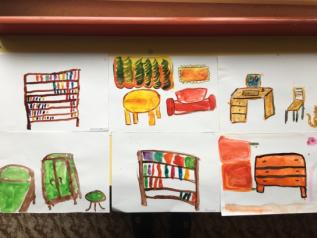 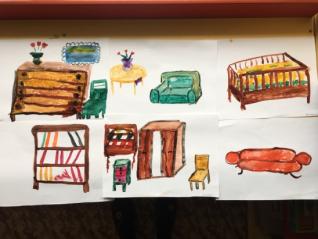 Рисование предметов мебели